Программа «Математика»Пояснительная записка   Рабочая программа по математике для 4 класса составлена на основе Федерального государственного образовательного стандарта начального общего образования  и  учебной программы Демидовой Т. Е., Козловой С. А.Важнейшие задачи образования в начальной школе (формирование предметных и универсальных способов действий, обеспечивающих возможность продолжения образования в основной школе; воспитание умения учиться – способности к самоорганизации с целью решения учебных задач; индивидуальный прогресс в основных сферах личностного развития – эмоциональной, познавательной, регулятивной) реализуются в процессе обучения всем предметам. Однако каждый из них имеет свою специфику.Предметные знания и умения, приобретённые при изучении математики в начальной школе, первоначальное овладение математическим языком являются опорой для изучения смежных дисциплин, фундаментом обучения в старших классах общеобразовательных учреждений.В то же время в начальной школе этот предмет является основой развития у учащихся познавательных действий, в первую очередь логических, включая и знаково-символические, а также таких, как планирование (цепочки действий по задачам), систематизация и структурирование знаний, преобразование информации, моделирование, дифференциация существенных и несущественных условий, аксиоматика, формирование элементов системного мышления, выработка вычислительных навыков. Особое значение имеет математика для формирования общего приема решения задач как универсального учебного действия. Таким образом, математика является эффективным средством развития личности школьника.Исходя из общих положений концепции математического образования, начальный курс математики призван решать следующие задачи:создать условия для формирования логического и абстрактного мышления у младших школьников на входе в основную школу как основы их дальнейшего эффективного обучения;сформировать набор необходимых для дальнейшего обучения предметных и общеучебных умений на основе решения как предметных, так и интегрированных жизненных задач;обеспечить прочное и сознательное овладение системой математических знаний и умений, необходимых для применения в практической деятельности, для изучения смежных дисциплин, для продолжения образования; обеспечить интеллектуальное развитие, сформировать качества мышления, характерные для математической деятельности и необходимые для полноценной жизни в обществе;сформировать представление об идеях и методах математики, о математике как форме описания и методе познания окружающего мира;сформировать представление о математике как части общечеловеческой культуры, понимание значимости математики для общественного прогресса;сформировать устойчивый интерес к математике на основе дифференцированного подхода к учащимся;выявить и развить математические и творческие способности на основе заданий, носящих нестандартный, занимательный характер.Личностные, метапредметные и предметные результаты освоения учебного предметаВсе результаты (цели) освоения учебно-методического курса образуют целостную систему вместе с предметными средствами. Их взаимосвязь можно увидеть на схеме.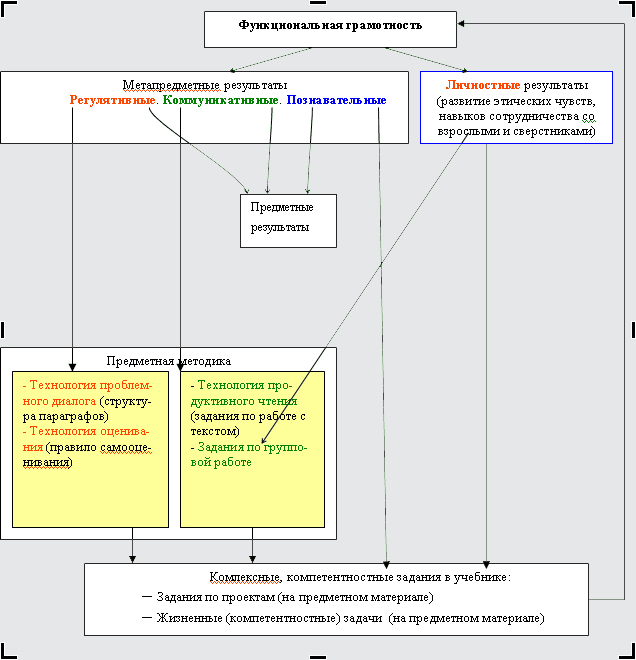 3−4-й классыЛичностными результатами изучения учебно-методического курса «Математика» в 3–4-м классах является формирование следующих умений:Самостоятельно определять и высказывать самые простые общие для всех людей правила поведения при общении и сотрудничестве (этические нормы общения и сотрудничества).В самостоятельно созданных ситуациях общения и сотрудничества, опираясь на общие для всех простые правила поведения, делать выбор, какой поступок совершить.Средством достижения этих результатов служит учебный материал и задания учебника, нацеленные на 2-ю линию развития – умение определять свое отношение к миру.Метапредметными результатами изучения учебно-методического курса «Математика» в 3-ем классе являются формирование следующих универсальных учебных действий.Регулятивные УУД:Самостоятельно формулировать цели урока после предварительного обсуждения.Учиться совместно с учителем обнаруживать и формулировать учебную проблему.Составлять план решения проблемы (задачи) совместно с учителем.Работая по плану, сверять свои действия с целью и, при необходимости, исправлять ошибки с помощью учителя.Средством формирования этих действий служит технология проблемного диалога на этапе изучения нового материала.В диалоге с учителем учиться вырабатывать критерии оценки и определять степень успешности выполнения своей работы и работы всех, исходя из имеющихся критериев.Средством формирования этих действий служит технология оценивания образовательных достижений (учебных успехов).Познавательные УУД:Ориентироваться в своей системе знаний: самостоятельно предполагать, какая информация нужна для решения учебной задачи в один шаг.Отбирать необходимые для решения учебной задачи источники информации среди предложенных учителем словарей, энциклопедий, справочников.Добывать новые знания: извлекать информацию, представленную в разных формах (текст, таблица, схема, иллюстрация и др.).Перерабатывать полученную информацию: сравнивать и группировать факты и явления; определять причины явлений, событий.Перерабатывать полученную информацию: делать выводы на основе обобщения знаний.Преобразовывать информацию из одной формы в другую: составлять простой планучебно-научного текста.Преобразовывать информацию из одной формы в другую: представлять информацию в виде текста, таблицы, схемы.Средством формирования этих действий служит учебный материал и задания учебника, нацеленные на 1-ю линию развития – умение объяснять мир.Коммуникативные УУД:Донести свою позицию до других: оформлять свои мысли в устной и письменной речи с учётом своих учебных и жизненных речевых ситуаций.Донести свою позицию до других: высказывать свою точку зрения и пытаться еёобосновать, приводя аргументы.Слушать других, пытаться принимать другую точку зрения, быть готовым изменить свою точку зрения.Средством формирования этих действий служит технология проблемного диалога (побуждающий и подводящий диалог).Читать вслух и про себя тексты учебников и при этом: вести «диалог с автором» (прогнозировать будущее чтение; ставить вопросы к тексту и искать ответы; проверять себя); отделять новое от известного; выделять главное; составлять план.Средством формирования этих действий служит технология продуктивного чтения.Договариваться с людьми: выполняя различные роли в группе, сотрудничать в совместном решении проблемы (задачи).Учиться уважительно относиться к позиции другого, пытаться договариваться.Средством формирования этих действий служит работа в малых группах.Предметными результатами изучения курса «Математика» в 4-м классе являются формирование следующих умений.1-й уровень (необходимый)Учащиеся должны уметь:использовать при решении различных задач название и последовательность чисел в натуральном ряду в пределах 1000000 (с какого числа начинается этот ряд, как образуется каждое следующее число в этом ряду);объяснять, как образуется каждая следующая счётная единица;использовать при решении различных задач названия и последовательность разрядов в записи числа;использовать при решении различных задач названия и последовательность первых трёх классов;рассказывать, сколько разрядов содержится в каждом классе;объяснять соотношение между разрядами;использовать при решении различных задач и обосновании своих действий знание о количестве разрядов, содержащихся в каждом классе;использовать при решении различных задач и обосновании своих действий знание о том, сколько единиц каждого класса содержится в записи числа;использовать при решении различных задач и обосновании своих действий знание о позиционности десятичной системы счисления;использовать при решении различных задач знание о единицах измерения величин (длина, масса, время, площадь), соотношении между ними;использовать при решении различных задач знание о функциональной связи между величинами (цена, количество, стоимость; скорость, время, расстояние; производительность труда, время работы, работа);выполнять устные вычисления (в пределах 1000000) в случаях, сводимых к вычислениям в пределах 100, и письменные вычисления в остальных случаях, выполнять проверку правильности вычислений;выполнять умножение и деление с 1000;решать простые и составные задачи, раскрывающие смысл арифметических действий, отношения между числами и зависимость между группами величин (цена, количество, стоимость; скорость, время, расстояние; производительность труда, время работы, работа);решать задачи, связанные с движением двух объектов: навстречу и в противоположных направлениях;решать задачи в 2–3 действия на все арифметические действия арифметическим способом (с опорой на схемы, таблицы, краткие записи и другие модели);осознанно создавать алгоритмы вычисления значений числовых выражений, содержащих до 3−4 действий (со скобками и без них), на основе знания правила о порядке выполнения действий и знания свойств арифметических действий и следовать этим алгоритмам, включая анализ и проверку своих действий;прочитать записанное с помощью букв простейшее выражение (сумму, разность, произведение, частное), когда один из компонентов действия остаётся постоянным и когда оба компонента являются переменными;осознанно пользоваться алгоритмом нахождения значения выражений с одной переменной при заданном значении переменных;использовать знание зависимости между компонентами и результатами действий сложения, вычитания, умножения, деления при решении уравнений вида: a ± x = b; x − a = b; a ∙ x = b; a : x = b; x : a = b;уметь сравнивать значения выражений, содержащих одно действие; понимать и объяснять, как изменяется результат сложения, вычитания, умножения и деления в зависимости от изменения одной из компонент.вычислять объём параллелепипеда (куба);вычислять площадь и периметр фигур, составленных из прямоугольников;выделять из множества треугольников прямоугольный и тупоугольный, равнобедренный и равносторонний треугольники;строить окружность по заданному радиусу;выделять из множества геометрических фигур плоские и объёмные фигуры;распознавать геометрические фигуры: точка, линия (прямая, кривая), отрезок, луч, ломаная, многоугольник и его элементы (вершины, стороны, углы), в том числе треугольник, прямоугольник (квадрат), угол, круг, окружность (центр, радиус), параллелепипед (куб) и его элементы (вершины, ребра, грани), пирамиду, шар, конус, цилиндр;находить среднее арифметическое двух чисел.2-й уровень (программный)Учащиеся должны уметь:использовать при решении различных задач и обосновании своих действий знание о названии и последовательности чисел в пределах 1000000000.Учащиеся должны иметь представление о том, как читать, записывать и сравнивать числа в пределах 1000000000;Учащиеся должны уметь:выполнять прикидку результатов арифметических действий при решении практических и предметных задач;осознанно создавать алгоритмы вычисления значений числовых выражений, содержащих до 6 действий (со скобками и без них), на основе знания правила о порядке выполнения действий и знания свойств арифметических действий и следовать этим алгоритмам, включая анализ и проверку своих действий;находить часть от числа, число по его части, узнавать, какую часть одно число составляет от другого;иметь представление о решении задач на части;понимать и объяснять решение задач, связанных с движением двух объектов: вдогонку и с отставанием;читать и строить вспомогательные модели к составным задачам;распознавать плоские геометрические фигуры при изменении их положения на плоскости;распознавать объёмные тела – параллелепипед (куб), пирамида, конус, цилиндр – при изменении их положения в пространстве;находить объём фигур, составленных из кубов и параллелепипедов;использовать заданные уравнения при решении текстовых задач;решать уравнения, в которых зависимость между компонентами и результатом действия необходимо применить несколько раз: а ∙ х ± b = с; (х ± b) : с = d; a ± x ± b = с и др.;читать информацию, записанную с помощью круговых диаграмм;решать простейшие задачи на принцип Дирихле;находить вероятности простейших случайных событий;находить среднее арифметическое нескольких чисел.Содержание учебного предметаВ предлагаемом курсе математики выделяются несколько содержательных линий.1. Числа и операции над ними. Понятие натурального числа является одним из центральных понятий начального курса математики. Формирование этого понятия осуществляется практически в течение всех лет обучения. Раскрывается это понятие на конкретной основе в результате практического оперирования конечными предметными множествами; в процессе счёта предметов, в процессе измерения величин. В результате раскрываются три подхода к построению математической модели понятия «число»: количественное число, порядковое число, число как мера величины.В тесной связи с понятием числа формируется понятие о десятичной системе счисления. Раскрывается оно постепенно, в ходе изучения нумерации и арифметических операций над натуральными числами. При изучении нумерации деятельность учащихся направляется на осознание позиционного принципа десятичной системы счисления и на соотношение разрядных единиц.Важное место в начальном курсе математики занимает понятие арифметической операции. Смысл каждой арифметической операции раскрывается на конкретной основе в процессе выполнения операций над группами предметов, вводится соответствующая символика и терминология. При изучении каждой операции рассматривается возможность её обращения.Важное значение при изучении операций над числами имеет усвоение табличных случаев сложения и умножения. Чтобы обеспечить прочное овладение ими, необходимо, во-первых, своевременно создать у детей установку на запоминание, во-вторых, практически на каждом уроке организовать работу тренировочного характера. Задания, предлагаемые детям, должны отличаться разнообразием и способствовать включению в работу всех детей класса. Необходимо использовать приёмы, формы работы, способствующие поддержанию интереса детей, а также различные средства обратной связи.В предлагаемом курсе изучаются некоторые основные законы математики и их практические приложения:коммутативный закон сложения и умножения;ассоциативный закон сложения и умножения;дистрибутивный закон умножения относительно сложения.Все эти законы изучаются в связи с арифметическими операциями, рассматриваются на конкретном материале и направлены, главным образом, на формирование вычислительных навыков учащихся, на умение применять рациональные приёмы вычислений.Следует отметить, что наиболее важное значение в курсе математики начальных классов имеют не только сами законы, но и их практические приложения. Главное – научить детей применять эти законы при выполнении устных и письменных вычислений, в ходе решения задач, при выполнении измерений. Для усвоения устных вычислительных приемов используются различные предметные и знаковые модели.В соответствии с требованиями стандарта, при изучении математики в начальных классах у детей необходимо сформировать прочные осознанные вычислительные навыки, в некоторых случаях они должны быть доведены до автоматизма.Значение вычислительных навыков состоит не только в том, что без них учащиеся не в состоянии овладеть содержанием всех последующих разделов школьного курса математики. Без них они не в состоянии овладеть содержанием и таких учебных дисциплин, как, например, физика и химия, в которых систематически используются различные вычисления.Наряду с устными приёмами вычислений в программе большое значение уделяется обучению детей письменным приёмам вычислений. При ознакомлении с письменными приёмами важное значение придается алгоритмизации.В программу курса введены понятия «целое» и «часть». Учащиеся усваивают разбиение на части множеств и величин, взаимосвязь между целым и частью. Это позволяет им осознать взаимосвязь между операциями сложения и вычитания, между компонентами и результатом действия, что, в свою очередь, станет основой формирования вычислительных навыков, обучения решению текстовых задач и уравнений.Современный уровень развития науки и техники требует включения в обучение школьников знакомство с моделями и основами моделирования, а также формирования у них навыков алгоритмического мышления. Без применения моделей и моделирования невозможно эффективное изучение исследуемых объектов в различных сферах человеческой деятельности, а правильное и чёткое выполнение определённой последовательности действий требует от специалистов многих профессий владения навыками алгоритмического мышления. Разработка и использование станков-автоматов, компьютеров, экспертных систем, долгосрочных прогнозов – вот неполный перечень применения знаний основ моделирования и алгоритмизации. Поэтому формирование у младших школьников алгоритмического мышления, умений построения простейших алгоритмов и моделей – одна из важнейших задач современной общеобразовательной школы.Обучение школьников умению «видеть» алгоритмы и осознавать алгоритмическую сущность тех действий, которые они выполняют, начинается с простейших алгоритмов, доступных и понятных им (алгоритмы пользования бытовыми приборами, приготовления различных блюд, переход улицы и т.п.). В начальном курсе математики алгоритмы представлены в виде правил, последовательности действий и т.п. Например, при изучении арифметических операций над многозначными числами учащиеся пользуются правилами сложения, умножения, вычитания и деления многозначных чисел, при изучении дробей – правилами сравнения дробей и т.д. Программа позволяет обеспечить на всех этапах обучения высокую алгоритмическую подготовку учащихся.2. Величины и их измерение. Величина также является одним из основных понятий начального курса математики. В процессе изучения математики у детей необходимо сформировать представление о каждой из изучаемых величин (длина, масса, время, площадь, объем и др.) как о некотором свойстве предметов и явлений окружающей нас жизни, а также умение выполнять измерение величин.Формирование представления о каждых из включённых в программу величин и способах её измерения имеет свои особенности. Однако можно выделить общие положения, общие этапы, которые имеют место при изучении каждой из величин в начальных классах:выясняются и уточняются представления детей о данной величине (жизненный опыт ребёнка);проводится сравнение однородных величин (визуально, с помощью ощущений, непосредственным сравнением с использованием различных условных мерок и без них);проводится знакомство с единицей измерения данной величины и с измерительным прибором;формируются измерительные умения и навыки;выполняется сложение и вычитание значений однородных величин, выраженных в единицах одного наименования (в ходе решения задач);проводится знакомство с новыми единицами измерения величины;выполняется сложение и вычитание значений величины, выраженных в единицах двух наименований;выполняется умножение и деление величины на отвлечённое число. При изучении величин имеются особенности и в организации деятельности учащихся.Важное место занимают средства наглядности как демонстрационные, так и индивидуальные, сочетание различных форм обучения на уроке (коллективных, групповых и индивидуальных).Немаловажное значение имеют удачно выбранные методы обучения, среди которых группа практических методов и практических работ занимает особое место. Широкие возможности создаются здесь и для использования проблемных ситуаций.В ходе формирования у учащихся представления о величинах создаются возможности для пропедевтики понятия функциональной зависимости. Основной упор при формировании представления о функциональной зависимости делается на раскрытие закономерностей того, как изменение одной величины влияет на изменение другой, связанной с ней величины. Эта взаимосвязь может быть представлена в различных видах: рисунком, графиком, схемой, таблицей, диаграммой, формулой, правилом.3. Текстовые задачи. В начальном курсе математики особое место отводится простым (опорным) задачам. Умение решать такие задачи − фундамент, на котором строится работа с более сложными задачами.В ходе решения опорных задач учащиеся усваивают смысл арифметических действий, связь между компонентами и результатами действий, зависимость между величинами и другие вопросы.Работа с текстовыми задачами является очень важным и вместе с тем весьма трудным для детей разделом математического образования. Процесс решения задачи является многоэтапным: он включает в себя перевод словесного, текста на язык математики (построение математической модели), математическое решение, а затем анализ полученных результатов. Работе с текстовыми задачами следует уделить достаточно много времени, обращая внимание детей на поиск и сравнение различных способов решения задачи, построение математических моделей, грамотность изложения собственных рассуждений при решении задач.Учащихся следует знакомить с различными методами решения текстовых задач: арифметическим, алгебраическим, геометрическим, логическим и практическим; с различными видами математических моделей, лежащих в основе каждого метода; а также с различными способами решения в рамках выбранного метода.Решение текстовых задач даёт богатый материал для развития и воспитания учащихся.Краткие записи условий текстовых задач – примеры моделей, используемых в начальном курсе математики. Метод математического моделирования позволяет научить школьников: а) анализу (на этапе восприятия задачи и выбора пути реализации решения); б) установлению взаимосвязей между объектами задачи, построению наиболее целесообразной схемы решения; в) интерпретации полученного решения для исходной задачи; г) составлению задач по готовым моделям и др.4. Элементы геометрии. Изучение геометрического материала служит двум основным целям: формированию у учащихся пространственных представлений и ознакомлению с геометрическими величинами (длиной, площадью, объёмом).Наряду с этим одной из важных целей работы с геометрическим материалом является использование его в качестве одного из средств наглядности при рассмотрении некоторых арифметических фактов. Кроме этого, предполагается установление связи между арифметикой и геометрией на начальном этапе обучения математике для расширения сферы применения приобретённых детьми арифметических знаний, умений и навыков.Геометрический материал изучается в течение всех лет обучения в начальных классах, начиная с первых уроков.В изучении геометрического материала просматриваются два направления:формирование представлений о геометрических фигурах;формирование некоторых практических умений, связанных с построением геометрических фигур и измерениями.Геометрический материал распределён по годам обучения и по урокам так, что при изучении он включается отдельными частями, которые определены программой и соответствующим учебником.Преимущественно уроки математики следует строить так, чтобы главную часть их составлял арифметический материал, а геометрический материал входил бы составной частью. Это создает большие возможности для осуществления связи геометрических и других знаний, а также позволяет вносить определённое разнообразие в учебную деятельность на уроках математики, что очень важно для детей этого возраста, а кроме того, содействует повышению эффективности обучения.Программа предусматривает формирование у школьников представлений о различных геометрических фигурах и их свойствах: точке, линиях (кривой, прямой, ломаной), отрезке, многоугольниках различных видов и их элементах, окружности, круге и др.Учитель должен стремиться к усвоению детьми названий изучаемых геометрических фигур и их основных свойств, а также сформировать умение выполнять их построение на клетчатой бумаге.Отмечая особенности изучения геометрических фигур, следует обратить внимание на то обстоятельство, что свойства всех изучаемых фигур выявляются экспериментальным путём в ходе выполнения соответствующих упражнений.Важную роль при этом играет выбор методов обучения. Значительное место при изучении геометрических фигур и их свойств должна занимать группа практических методов, и особенно практические работы.Систематически должны проводиться такие виды работ, как изготовление геометрических фигур из бумаги, палочек, пластилина, их вырезание, моделирование и др. При этом важно учить детей различать существенные и несущественные признаки фигур. Большое внимание при этом следует уделить использованию приёма сопоставления и противопоставления геометрических фигур.Предложенные в учебнике упражнения, в ходе выполнения которых происходит формирование представлений о геометрических фигурах, можно охарактеризовать как задания:в которых геометрические фигуры используются как объекты для пересчитывания;на классификацию фигур;на выявление геометрической формы реальных объектов или их частей;на построение геометрических фигур;на разбиение фигуры на части и составление её из других фигур;на формирование умения читать геометрические чертежи;вычислительного характера (сумма длин сторон многоугольника и др.).Знакомству с геометрическими фигурами и их свойствами способствуют и простейшие задачи на построение. В ходе их выполнения необходимо учить детей пользоваться чертёжными инструментами, формировать у них чертёжные навыки. Здесь надо предъявлять к учащимся требования не меньшие, чем при формировании навыков письма и счёта.5. Элементы алгебры. В курсе математики для начальных классов формируются некоторые понятия, связанные с алгеброй. Это понятия выражения, равенства, неравенства (числового и буквенного), уравнения и формулы. Суть этих понятий раскрывается на конкретной основе, изучение их увязывается с изучением арифметического материала. У учащихся формируются умения правильно пользоваться математической терминологией и символикой.6. Элементы стохастики. Наша жизнь состоит из явлений стохастического характера. Поэтому современному человеку необходимо иметь представление об основных методах анализа данных и вероятностных закономерностях, играющих важную роль в науке, технике и экономике. В этой связи элементы комбинаторики, теории вероятностей и математической статистики входят в школьный курс математики в виде одной из сквозных содержательно-методических линий, которая даёт возможность накопить определённый запас представлений о статистическом характере окружающих явлений и об их свойствах.В начальной школе стохастика представлена в виде элементов комбинаторики, теории графов, наглядной и описательной статистики, начальных понятий теории вероятностей. С их изучением тесно связано формирование у младших школьников отдельных комбинаторных способностей, вероятностных понятий («чаще», «реже», «невозможно», «возможно» и др.), начал статистической культуры.Базу для решения вероятностных задач создают комбинаторные задачи. Использование комбинаторных задач позволяет расширить знания детей о задаче, познакомить их с новым способом решения задач; формирует умение принимать решения, оптимальные в данном случае; развивает элементы творческой деятельности.Комбинаторные задачи, предлагаемые в начальных классах, как правило, носят практическую направленность и основаны на реальном сюжете. Это вызвано в первую очередь психологическими особенностями младших школьников, их слабыми способностями к абстрактному мышлению. В этой связи система упражнений строится таким образом, чтобы обеспечить постепенный переход от манипуляции с предметами к действиям в уме.Такое содержание учебного материала способствует развитию внутрипредметных и межпредметных связей (в частности, математики и естествознания), позволяет осуществлять прикладную направленность курса, раскрывает роль современной математики в познании окружающей действительности, формирует мировоззрение. Человеку, не понявшему вероятностных идей в раннем детстве, в более позднем возрасте они даются нелегко, так как многое в теории вероятностей кажется противоречащим жизненному опыту, а с возрастом опыт набирается и приобретает статус безусловности. Поэтому очень важно формировать стохастическую культуру, развивать вероятностную интуицию и комбинаторные способности детей в раннем возрасте.7. Нестандартные и занимательные задачи. В настоящее время одной из тенденций улучшения качества образования становится ориентация на развитие творческого потенциала личности ученика на всех этапах обучения в школе, на развитие его творческого мышления, на умение использовать эвристические методы в процессе открытия нового и поиска выхода из различных нестандартных ситуаций и положений.Математика – это орудие для размышления, в её арсенале имеется большое количество задач, которые на протяжении тысячелетий способствовали формированию мышления людей, умению решать нестандартные задачи, с честью выходить из затруднительных положений.К тому же воспитание интереса младших школьников к математике, развитие их математических способностей невозможно без использования в учебном процессе задач на сообразительность, задач-шуток, математических фокусов, числовых головоломок, арифметических ребусов и лабиринтов, дидактических игр, стихов, задач-сказок, загадок и т.п.Начиная с первого класса, при решении такого рода задач, как и других, предлагаемых в курсе математики, школьников необходимо учить применять теоретические сведения для обоснования рассуждений в ходе их решения; правильно проводить логические рассуждения; формулировать утверждение, обратное данному; проводить несложные классификации, приводить примеры и контрпримеры.В основу построения программы положен принцип построения содержания предмета «по спирали». Многие математические понятия и методы не могут быть восприняты учащимися сразу. Необходим долгий и трудный путь к их осознанному пониманию. Процесс формирования математических понятий должен проходить в своём развитии несколько ступеней, стадий, уровней.Сложность содержания материала, недостаточная подготовленность учащихся к его осмыслению приводят к необходимости растягивания процесса его изучения во времени и отказа от линейного пути его изучения.Построение содержания предмета «по спирали» позволяет к концу обучения в школе постепенно перейти от наглядного к формально-логическому изложению, от наблюдений и экспериментов – к точным формулировкам и доказательствам.Материал излагается так, что при дальнейшем изучении происходит развитие имеющихся знаний учащегося, их перевод на более высокий уровень усвоения, но не происходит отрицания того, что учащийся знает.4 класс (4 часа в неделю, всего – 136 ч)Числа и операции над ними.Дробные числа.Дроби. Сравнение дробей. Нахождение части числа. Нахождение числа по его части.Какую часть одно число составляет от другого.Сложение дробей с одинаковыми знаменателями. Вычитание дробей с одинаковыми знаменателями.Числа от 1 до 1000000.Числа от 1 до 1000000. Чтение и запись чисел. Класс единиц и класс тысяч. I, II, III разряды в классе единиц и в классе тысяч. Представление числа в виде суммы его разрядных слагаемых. Сравнение чисел.Числа от 1 до 1000000000.Устная и письменная нумерация многозначных чисел.Числовой луч. Движение по числовому лучу. Расположение на числовом луче точек с заданными координатами, определение координат заданных точек.Точные и приближенные значения величин. Округление чисел, использование округления в практической деятельности.Сложение и вычитание чисел.Операции сложения и вычитания над числами в пределах от 1 до 1 000 000. Приёмы рациональных вычислений.Умножение и деление чисел.Умножение и деление чисел на 10, 100, 1000.Умножение и деление чисел, оканчивающихся нулями. Устное умножение и деление чисел на однозначное число в случаях, сводимых к действиям в пределах 100.Письменное умножение и деление на однозначное число.Умножение и деление на двузначное и трёхзначное число.Величины и их измерение.Оценка площади. Приближённое вычисление площадей. Площади составных фигур. Новые единицы площади: мм², км², гектар, ар (сотка). Площадь прямоугольного треугольника.Работа, производительность труда, время работы.Функциональные зависимости между группами величин: скорость, время, расстояние; цена, количество, стоимость; производительность труда, время работы, работа. Формулы, выражающие эти зависимости.Текстовые задачи.Одновременное движение по числовому лучу. Встречное движение и движение в противоположном направлении. Движение вдогонку. Движение с отставанием. Задачи с альтернативным условием.Элементы геометрии.Изменение положения объемных фигур в пространстве.Объёмные фигуры, составленные из кубов и параллелепипедов.Прямоугольная система координат на плоскости. Соответствие между точками на плоскости и упорядоченными парами чисел.Элементы алгебры.Вычисление значений числовых выражений, содержащих до шести действий (со скобками и без них), на основе знания правила о порядке выполнения действий и знания свойств арифметических действий. Использование уравнений при решении текстовых задач.Элементы стохастики.Сбор и обработка статистической информации о явлениях окружающей действительности. Опросы общественного мнения как сбор и обработка статистической информации.Понятие о вероятности случайного события.Стохастические игры. Справедливые и несправедливые игры.Понятие среднего арифметического нескольких чисел. Задачи на нахождение среднего арифметического.Круговые диаграммы. Чтение информации, содержащейся в круговой диаграмме.Занимательные и нестандартные задачи.Принцип Дирихле.Математические игры.Итоговое повторение.Тематическое планирование и основные виды деятельности учащихся№п/пСистема уроковДата  Используемые технологии обученияЗадачи. Планируемый результат и уровень освоенияЗадачи. Планируемый результат и уровень освоенияДомашнее задание№п/пСистема уроковДата  Используемые технологии обученияКомпетенцииКомпетенцииДомашнее задание№п/пСистема уроковДата  Используемые технологии обученияУчебно-познавательнаяЛичностнаяДомашнее заданиеРаздел I. Числа от 1 до 1000.Повторение изученного в 3 классе (8 ч)Раздел I. Числа от 1 до 1000.Повторение изученного в 3 классе (8 ч)Раздел I. Числа от 1 до 1000.Повторение изученного в 3 классе (8 ч)Раздел I. Числа от 1 до 1000.Повторение изученного в 3 классе (8 ч)Раздел I. Числа от 1 до 1000.Повторение изученного в 3 классе (8 ч)Раздел I. Числа от 1 до 1000.Повторение изученного в 3 классе (8 ч)Раздел I. Числа от 1 до 1000.Повторение изученного в 3 классе (8 ч)1Турнир 1. «Самый последний день каникул». Тест.Разноуровневое обучение. Турнир №1(знаток, консультант, мастер)Повторить вопросы нумерации, вспомнить изученные алгоритмы действий над натуральными числами, Развивать организационные умения, учиться планировать свою работу2Числа от 1 до 1000. Запись и чтение чисел. Разрядные слагаемые.Разноуровневое  обучение. Индивидуальные задания по уровням: стандарт и программа на основе задании учебника. Повторить вопросы нумерации, вспомнить изученные алгоритмы действий над натуральными числами, Развивать организационные умения, учиться планировать свою работу3Арифметические действия над числамиРазноуровневое  обучение. Индивидуальные задания по уровням: стандарт и программа на основе задании учебника. Алгоритмы письменных вычислений с трёхзначными числами, решение задач с пропорциональными величинами, алгоритм поиска периметра и площади прямоугольника.Способы сравнивания площадей, задачи на перекладывание палочек.Оценивать результаты работы, сверяя его с алгоритмом, учиться находить и исправлять допущенные ошибки4Арифметические действия над числамиРазноуровневое  обучение. Индивидуальные задания по уровням: стандарт и программа на основе задании учебника. Вспомнить изученные свойства действий над числами, решение задач, основанных на этих свойствах, решение задач с пропорциональными величинами, решение уравнений изученных видов. Понятие истинного и ложного высказывание, учиться составлять высказывания с помощью вспомогательной модели(диаграмм Эйлера-Венна) Развивать организационные умения, учиться называть предметную цель работы с конкретными заданиями, планировать свою работу при помощи учителя, оценивать результаты, сверяя его с планом, учиться находить и исправлять допущенные ошибки5Арифметические действия над числамиРазноуровневое  обучение. Индивидуальные задания по уровням :стандарт и программа на основе задании учебника.Вспомнить изученные свойства действий над числами, устные приёмы умножения трёхзначных чисел на однозначные, письменные приёмы умножения трёхзначных чисел на однозначные, решение задач, правило нахождения площади прямоугольникаРешение комбинаторных задач с помощью дерева выбора.Учиться строить логически обоснованные высказывания, оценивать ответ с точки зрения его доказательности.6Арифметические действия над числамиРазноуровневое  обучение. Индивидуальные задания по уровням :стандарт и программа на основе задании учебника.Вспомнить изученные действия над числами, устные приёмы  деления трёхзначных чисел на однозначные, письменные приёмы  деления трёхзначных чисел на однозначные, решение задач, уравнений.Развивать организационные умения: продолжать учиться, называть цели урока, планировать основную часть работы на урок, оценивать результаты работы по уроку в целом.7Арифметические действия над числамиРазноуровневое  обучение. Индивидуальные задания по уровням :стандарт и программа на основе задании учебника.Вспомнить изученные действия над числами, устные приёмы  деления трёхзначных чисел на однозначные, письменные приёмы  деления трёхзначных чисел на однозначные, решение задач, уравнений.Развивать организационные умения: продолжать учиться, называть цели урока, планировать основную часть работы на урок, оценивать результаты работы по уроку в целом.8Арифметические действия над числамиИКТ презентацияВспомнить изученные действия над числами, устные приёмы  деления трёхзначных чисел на однозначные, письменные приёмы  деления трёхзначных чисел на однозначные, решение задач, уравнений.Развивать организационные умения: продолжать учиться, называть цели урока, планировать основную часть работы на урок, оценивать результаты работы по уроку в целом.Раздел II.  Дроби (16 ч)Раздел II.  Дроби (16 ч)Раздел II.  Дроби (16 ч)Раздел II.  Дроби (16 ч)Раздел II.  Дроби (16 ч)Раздел II.  Дроби (16 ч)Раздел II.  Дроби (16 ч)9Дроби. Нахождение части от числа.Проблемное «Что обозначает каждое число в записи дроби»Расширить представление о дробных числах, познакомить  с алгоритмами  определения части от числа, числа по его части, с алгоритмом определения, какую часть одно число составляет от другого, учиться сравнивать дроби с одинаковыми числителями и одинаковыми знаменателями, анализируя запись числа.Сравнивать дроби с разными числителями и знаменателями с помощью схем-отрезков и других вспомогательных модулей, учиться складывать и вычитать правильные дроби, учиться решать текстовые задачи и уравнения на основе изученных алгоритмов действий с дробями.Развивать организационные умения: продолжать учиться, называть цели урока, планировать основную часть работы на урок, оценивать результаты работы по уроку в целом.10Нахождение части от числаПроблемное « Как найти часть от целого»Закреплять понятие дроби, продолжить работу по усвоению алгоритма поиска части от числа, решать задачи, уравнения, неравенства, закреплять навыки счёта.Работать над пропедевтикой решения задач алгебраическим способом(сопоставлять текст задачи с заданными уравнениями)Называть цели конкретного задания, планировать работу над заданием в соответствии с только что изученным алгоритмом, оценивать результаты работы по заданию, развивать интеллектуальные умения: продолжать учиться читать информацию, заданную с помощью математической модели.11Нахождение числа по его части.Проблемное «Как найти число по его части»Познакомиться с алгоритмом поиска числа по его заданной части, решать задачи, уравнения, закреплять навыки счёта.Называть цели конкретного задания, планировать работу над заданием в соответствии с только что изученным алгоритмом, оценивать результаты работы по заданию, развивать интеллектуальные умения: продолжать учиться читать информацию, заданную с помощью математической модели.12Нахождение части от числа. Нахождение числа по его части.Разноуровневое  обучение. Задания уровня стандарта и уровня программы.Закрепить понятие дроби, продолжить работу по усвоению алгоритма поиска части от числа, решать задачи, уравнения.Оценивать результаты работы по заданию, развивать интеллектуальные умения: заданную с помощью математической модели.13Сравнение дробейПроблемное «Как сравнить дроби с одинаковыми знаменателями и разными числителями»Познакомить с алгоритмом сравнения дробей с одинаковыми знаменателями, закрепление понятие дроби, усвоение алгоритмов поиска части от числа и числа по его части, решать задачи, уравнения.Развивать интеллектуальные умения: продолжать учиться читать информацию, заданную с помощью математической модели.14Сравнение дробейПроблемное «Как сравнить дроби с одинаковыми знаменателями и разными числителями»Познакомить с алгоритмом сравнения дробей с одинаковыми числителями, закрепить понятие дроби, усвоение алгоритма поиска части от числа и числа по его части.Называть цели конкретного задания (3,4), планировать работу над заданием.15Сравнение дробей.Проблемное «Как сравнить дроби с одинаковыми знаменателями и разными числителями»Познакомить со способами сравнения дробей с разными числителями и разными знаменателямиПланировать работу над заданием, развивать интеллектуальные умения.16Решение задачРазноуровневое  обучение. (Индивидуальные карточки)Понятие дроби, сравнение дробей, решение уравнений.Работать над пропедевтикой решения задач алгебраическим способом (сопоставлять текст задачи с заданными уравнениями)Развивать организационные умения, называть цели конкретного задания.17Сложение дробей с одинаковыми знаменателямиПроблемное «Как сложить дроби с одинаковым знаменателем»Познакомить с алгоритмом сложения дробей с одинаковыми знаменателями, решать задачи.18Вычитание дробей с одинаковыми знаменателямиПроблемное «Как вычитать дроби с одинаковым знаменателем»Познакомиться с алгоритмом вычитания дробей с одинаковыми знаменателями, решать задачи.Развивать организационные умения, называть цели конкретного задания.19Решение задачРазноуровневое  обучение. Решение задач уровня стандарт и комбинаторных задач (уровень программы)Решение задач, закрепление знаний.Развивать организационные умения, называть цели конкретного задания.20Деление меньшего числа на большееПроблемное «Как разделить меньшее число на большее»Познакомиться с алгоритмом деления меньшего числа на большее, решать задачи.Организационные умения: называть основные предметные задания, планировать работу с ним, проверять свою работу, повторно следуя этапами плана.21Какую часть одно число составляет от другогоПроблемное «Как узнать какую часть одно число составляет от другого».Познакомиться с новым правилом, устанавливающим связь действия деления с понятием дроби.Организационные умения: называть основные предметные задания, планировать работу с ним, проверять свою работу, повторно следуя этапами плана.22Математический тест «Дроби»Разноуровневое. Тест №2 (уровень стандарта, уровень программы)23Решение задач. Путешествие первое. Не только математика…2Проектное обучение «Можно ли путешествовать во времени? Как?»Решение компетентностных задачПроект «Модель машины времени»Развивать организационные умения, называть цели конкретного задания.Раздел III.  Нумерация многозначных чисел (9ч) Раздел III.  Нумерация многозначных чисел (9ч) Раздел III.  Нумерация многозначных чисел (9ч) Раздел III.  Нумерация многозначных чисел (9ч) Раздел III.  Нумерация многозначных чисел (9ч) Раздел III.  Нумерация многозначных чисел (9ч) Раздел III.  Нумерация многозначных чисел (9ч) 24Турнир 2. «Самый взрослый взрослый». Тест.Разноуровневое  обучение. Турнир №2 (знаток, консультант, мастер)Учить названию и последовательности чисел в пределах 1 000 000, образование следующей счётной единицы, количество разрядов в каждом классе, названия и последовательность первых трёх классовРазвивать организационные умения, называть цели конкретного задания.25Многозначные числа . Разряды и классы.Проблемное «Что такое классы?»Познакомить с записью чисел больших чем трёхзначные, читать и называть эти числаЧитать и записывать в виде многозначных чисел информацию, представленную в таблицах26Чтение и запись многозначных чиселПроблемное «Как записывать и читать многозначные числа в десятичной системе».2728Сравнение чиселРазрядные слагаемыеПроблемное «Применимы ли ранее изученные способы сравнения чисел к многозначным числам»Познакомить с записью чисел больших чем трёхзначные, читать и называть эти числаПеренести известные детям сведения о способах сравнения многозначных чисел на новые числаЧитать и записывать математические сведения, представленные в различных видах29Умножение числа 1000. Умножение и деление на 1000, 10 000, 100 000.Проблемное «Каков алгоритм деления многозначных чисел на 1000, 10000, 100000»Познакомить с записью чисел больших чем трёхзначные, читать и называть эти числаПеренести известные детям сведения о способах сравнения многозначных чисел на новые числаЧитать и записывать математические сведения, представленные в различных видах30Контрольная работа по  теме «Нумерация многозначных чисел»Разноуровневое. Контрольная работа (уровень программы, уровень стандарта с.23 р.т.)Познакомить с записью чисел больших чем трёхзначные, читать и называть эти числаПеренести известные детям сведения о способах сравнения многозначных чисел на новые числа3132Работа над ошибками.Чтение и запись многозначных чиселПроблемное «Что означает каждая цифра в записи многозначных чисел»Познакомить с записью чисел больших чем трёхзначные, читать и называть эти числаПеренести известные детям сведения о способах сравнения многозначных чисел на новые числаРазвивать организационные умения, называть цели конкретного задания.2 четверть                                                                                           Раздел IV. Величины (12 + 1ч) 2 четверть                                                                                           Раздел IV. Величины (12 + 1ч) 2 четверть                                                                                           Раздел IV. Величины (12 + 1ч) 2 четверть                                                                                           Раздел IV. Величины (12 + 1ч) 2 четверть                                                                                           Раздел IV. Величины (12 + 1ч) 2 четверть                                                                                           Раздел IV. Величины (12 + 1ч) 2 четверть                                                                                           Раздел IV. Величины (12 + 1ч) 1Миллион. Класс миллионов. Миллиард. Проблемное «Как записываются числа больше миллиона».Познакомить с записью чисел больших чем известные, читать и называть эти числа2Чтение и запись многозначных чиселРазноуровневое . Уровень стандарта, уровень программы Читать и записывать математические сведения, представленные в различных видах3Проект № 2. «Не только математика»Компетентностная задача «План местности, полевые учения»ИКТ презентацияПроект «Страничка из энциклопедии».Решение компетентностной задачи.4Турнир 3. «Отважный путешественник». Тест.Разноуровневое обучение. Турнир №3 (знаток, консультант, мастер)Познакомить с новыми единицами измерения массы: грамм, тонна; учиться сопоставлять свои представления о десятичной системе счисления и десятичной системе мер; продолжить учиться переводить заданную величину из одних в другие.Организационные умения: называть основные предметные задания, планировать работу с ним, проверять свою работу, повторно следуя этапами плана.5Единицы длины. Арифметический диктант.Проблемное «Как перейти от меньших единиц измерения к большим и от больших к меньшим»Обобщить имеющиеся знания и сформулировать правило перехода от больших единиц измерения величин к меньшим и от меньших к большим, продолжать учиться читать и называть многозначные числа.Учиться читать и записывать информацию, представленную в виде схематических рисунков и диаграмм, продолжать учиться называть цели конкретного задания, алгоритм, проверять, исправлять и оценивать результаты работы.6Единицы массы. Грамм, тонна.Проблемное «В чем измеряют предметы массой меньше 1кг; массу больших предметов или грузов»Обобщить имеющиеся знания и сформулировать взаимосвязь между уже известными и новыми единицами измерения длины, продолжить учиться читать и называть многозначные числа.Учиться читать и записывать информацию, представленную в виде схематических рисунков и диаграмм, продолжать учиться называть цели конкретного задания, алгоритм, проверять, исправлять и оценивать результаты работы.7Единицы измерения величин. Самостоятельная работа.ИКТ «Математическое путешествие по планете Земля»Обобщить имеющиеся знания, продолжить учиться читать и называть многозначные числаУчиться читать и записывать информацию, представленную в виде схематических рисунков и диаграмм, продолжать учиться называть цели конкретного задания, алгоритм, проверять, исправлять и оценивать результаты работы.8Единицы площадиПроблемное «В чем измеряют площадь».Обобщить имеющиеся знания, продолжить учиться читать и называть многозначные числаУчиться читать и записывать информацию, представленную в виде схематических рисунков и диаграмм, продолжать учиться называть цели конкретного задания, алгоритм, проверять, исправлять и оценивать результаты работы.9Единицы площади. Тест.Проблемное «В чем измеряют площадь».Обобщить имеющиеся знания, продолжить учиться читать и называть многозначные числаУчиться читать и записывать информацию, представленную в виде схематических рисунков и диаграмм, продолжать учиться называть цели конкретного задания, алгоритм, проверять, исправлять и оценивать результаты работы.10Площадь прямоугольного треугольника. Любителям математикиПроблемное «Как измерить площадь прямоугольного треугольника»Познакомить с алгоритмом определения площади прямоугольного треугольникаУчиться читать и записывать информацию, представленную в виде схематических рисунков и диаграмм, продолжать учиться называть цели конкретного задания, алгоритм, проверять, исправлять и оценивать результаты работы.11Приближённое вычисление площадей. Палетка.Проблемное «Что используют люди для приближенного вычисления площади»Познакомить с понятием приближённого значения числа, учить находить приближённое значение площадей с помощью палеткиРазвивать организационные умения, называть цели конкретного задания.12Единицы объёма. Арифметический диктант.Проблемное «Как и в чем измеряют объем»Обобщить имеющиеся знания, продолжить учиться переводить значения величин из одних единиц измерения в другиеРазвивать организационные умения, называть цели конкретного задания.13Решение задач.Развивающее «Развитие умения проводить аналогию между математическими моделями процессов работы, движения, купли –продажи»Обобщить имеющиеся знания, продолжать учиться сопоставлять скорость движения, скорость работы, скорость наполнения бассейна водой, сопоставлять математические модели задач на процессы движения, работы, купли-продажи и взаимосвязь заданных в них троек величин.Учиться читать и записывать информацию, представленную в виде схематических рисунков и диаграмм, продолжать учиться называть цели конкретного задания, алгоритм, проверять, исправлять и оценивать результаты работы.14Точные и приближенные значения величинПроблемное «Что значит точное  и приближенное             значения величин. Как округлять числа»Познакомиться с понятием округления числа, учиться  получать приближённые значения величинУчиться читать и записывать информацию, представленную в виде схематических рисунков и диаграмм, продолжать учиться называть цели конкретного задания, алгоритм, проверять, исправлять и оценивать результаты работы.15Решение задачРазноуровневое . Уровень стандарта, уровень программыРазвивать организационные умения, называть цели конкретного задания.Раздел V. Сложение и вычитание многозначных чисел ( 9 ч )Раздел V. Сложение и вычитание многозначных чисел ( 9 ч )Раздел V. Сложение и вычитание многозначных чисел ( 9 ч )Раздел V. Сложение и вычитание многозначных чисел ( 9 ч )Раздел V. Сложение и вычитание многозначных чисел ( 9 ч )Раздел V. Сложение и вычитание многозначных чисел ( 9 ч )Раздел V. Сложение и вычитание многозначных чисел ( 9 ч )16Сложение и вычитание многозначных чисел. Прикидка суммы и разности.ИКТ  презентация «Сложение и вычитание многозначных чисел (закрепление)»Познакомиться с понятием прикидки результата действий сложения и вычитания, учиться решать задачи способом прикидки результатов, учиться устанавливать соотношение между единицами измерения величины, закреплять умение видеть и называть разрядный состав многозначных чиселУчиться читать и записывать информацию, представленную в виде схематических рисунков и диаграмм, продолжать учиться называть цели конкретного задания, алгоритм, проверять, исправлять и оценивать результаты работы.17Сложение и вычитание многозначных чиселРазноуровневое  обучение. Задания уровня стандарта и уровня программы.Обобщить известные детям алгоритмы письменного сложения и вычитания многозначных чисел, вспомнить соотношение между единицами измерения величин, закреплять умение видеть и называть разрядный состав многозначных чиселУчиться читать и записывать информацию, представленную в виде схематических рисунков и диаграмм, продолжать учиться называть цели конкретного задания, алгоритм, проверять, исправлять и оценивать результаты работы.18Сложение и вычитание многозначных чиселРазноуровневое  обучение. Задания уровня стандарта и уровня программы.Обобщить известные детям алгоритмы письменного сложения и вычитания многозначных чисел, вспомнить соотношение между единицами измерения величин, закреплять умение видеть и называть разрядный состав многозначных чиселУчиться читать и записывать информацию, представленную в виде схематических рисунков и диаграмм, продолжать учиться называть цели конкретного задания, алгоритм, проверять, исправлять и оценивать результаты работы.19Сложение и вычитание многозначных чиселРазноуровневое  обучение. Задания уровня стандарта и уровня программы.Обобщить известные детям алгоритмы письменного сложения и вычитания многозначных чисел, вспомнить соотношение между единицами измерения величин, закреплять умение видеть и называть разрядный состав многозначных чиселУчиться читать и записывать информацию, представленную в виде схематических рисунков и диаграмм, продолжать учиться называть цели конкретного задания, алгоритм, проверять, исправлять и оценивать результаты работы.20Сложение и вычитание многозначных чиселРазноуровневое  обучение. Задания уровня стандарта и уровня программы.Обобщить известные детям алгоритмы письменного сложения и вычитания многозначных чисел, вспомнить соотношение между единицами измерения величин, закреплять умение видеть и называть разрядный состав многозначных чиселУчиться читать и записывать информацию, представленную в виде схематических рисунков и диаграмм, продолжать учиться называть цели конкретного задания, алгоритм, проверять, исправлять и оценивать результаты работы.21Производительность. Взаимосвязь работы, времени и производительностиРазвивающее обучение «Развитие умения проводить анализ взаимосвязи работы, времени и производительности на основе ранее изученных математических моделях»Ввести понятие производительность на основе понятия скорость работы, продолжить сопоставлять скорость движения и скорость работы, ввести формулу работы на основе сопоставления математических моделей задач на процессы движения и работыСтроить высказывания, продолжать учиться называть цели конкретного задания, алгоритм, проверять, исправлять и оценивать результаты работы22Решение задачИКТ устный счет «Нарядим елочку» (повторение табл. случаев)Учиться решать задачи «на работу», «движение» с опорой на формулы, продолжать сопоставлять скорость движения и производительность, сопоставлять математические модели задач на процессы движения, работы, купли-продажиСтроить высказывания, продолжать учиться называть цели конкретного задания, алгоритм, проверять, исправлять и оценивать результаты работы24Умножение чисел. Группировка множителейПроблемное  «Каков алгоритм устного умножения многозначных чисел»Обобщить известные детям алгоритмы устного умножения многозначных чисел на однозначное числоСтроить высказывания, продолжать учиться называть цели конкретного задания, алгоритм, проверять, исправлять и оценивать результаты работы25Арифметические действия над числамиРазвивающее обучение «Развитие умения использовать известные алгоритмы письменного умножения»Учиться производить вычисления с многозначными числами, продолжить учиться решать задачи на «работу», «движение» с опорой на формулы, сопоставлять скорость движения и производительность.Развивать организационные умения, называть цели конкретного задания.Раздел VI. Умножение и деление многозначных чисел (70ч)Раздел VI. Умножение и деление многозначных чисел (70ч)Раздел VI. Умножение и деление многозначных чисел (70ч)Раздел VI. Умножение и деление многозначных чисел (70ч)Раздел VI. Умножение и деление многозначных чисел (70ч)Раздел VI. Умножение и деление многозначных чисел (70ч)Раздел VI. Умножение и деление многозначных чисел (70ч)26Умножение многозначных чисел на однозначноеПроблемное  «Как умножать многозначные числа на однозначные»Обобщить известные детям алгоритмы письменного умножения многозначных чисел, продолжить учиться округлять числа до заданного разрядаРазвивать организационные умения, называть цели конкретного задания.2728Умножение чиселРазвивающее обучение «Развивать умение выстраивать алгоритм работы; оценивать результат своей деятельности»Перенести приём письменного умножения, когда один из множителей оканчивается на 0 на большие числа, продолжать учиться округлять числа до заданного разряда.Учиться читать и записывать информацию, представленную в виде схематических рисунков и диаграмм, продолжать учиться называть цели конкретного задания, алгоритм, проверять, исправлять и оценивать результаты работы.29Умножение чисел. Проект №3. «Инсценировка: Российская ярмарка VIII века»  Компетентностная задача.Проектное обучение «Как использовалась математика в Российском государстве 18 века. Ярмарка»Перенести приём устного умножения на большие числаУчиться читать и записывать информацию, представленную в виде схематических рисунков и диаграмм, продолжать учиться называть цели конкретного задания, алгоритм, проверять, исправлять и оценивать результаты работы.30Контрольная работа  1 полугодиеКонтроль 31Анализ и работа над ошибками. Арифметические действия над числами.Разноуровневое  обучение. Задания уровня стандарта и уровня программы.Развивать организационные умения, называть цели конкретного задания.3 четверть3 четверть3 четверть3 четверть3 четверть3 четверть3 четверть1Турнир 4. «Школьные мастерские»Разноуровневое  обучение Турнир №4 (знаток, консультант, мастер)Учиться применять алгоритмы устного и письменного умножения и деления многозначных чисел, учиться решать задачи на одновременное движение двух объектов, познакомить с уравнениями нового видаУмение называть основные предметные цели конкретного задания, планировать работу с ним, уметь читать и осмысливать информацию, заданную с помощью различных математических моделей2Деление круглых чиселПроблемное «Как применить изученный алгоритм деления круглых чисел к многозначным числам»Перенести алгоритм устного деления, когда делимое оканчивается на 0 на большие числа, продолжать учиться округлять числа до заданного разряда, решать задачи, находить несколько решений неравенства подбором3Арифметические действия над числамиИгровое обучение. Математические ребусыОбобщать имеющиеся знания, производить вычисления с многозначными числа, решать задачи «на работу», «движение».Развивать организационные умения, называть цели конкретного задания.4Деление числа на произведениеПроблемное «Как применить изученный алгоритм письменного деления к многозначным числам»Познакомиться с правилами деления на произведение, вывести на основании нового правила новый алгоритм устного деленияРазвивать организационные умения, называть цели конкретного задания.5Деление круглых многозначных чисел на круглые числаПроблемное «Как делить круглые многозначные числа на круглые числа»Вывести на основании деления числа на произведение новый алгоритм устного деленияРазвивать организационные умения, называть цели конкретного задания.6Арифметические действия над числамиИКТ презентация «Арифметические действия над числами»Познакомить с приёмами деления на 5, 50, 500, 25, 250 (максимальный уровень)7Деление с остатком на 10, 100, 1000Проблемное «Как делить круглые числа с остатком»Познакомить с приёмами деления на 5, 50, 500, 25, 250 (максимальный уровень)8Деление круглых чисел с остаткомПроблемное «Как делить круглые числа с остатком»Вывести на основании правила деления числа на произведение и деления на 10, 100,1000 новый алгоритм устного деленияРазвивать организационные умения, называть цели конкретного задания.9УравненияИКТ презентацияПознакомить с новым видом уравнения и алгоритмом его решенияРазвивать организационные умения, называть цели конкретного задания.10Арифметические действия над числамиРазноуровневое  обучение. Задания уровня стандарта и уровня программы.Производить вычисления с многозначными числами, решать задачи «на работу»Развивать организационные умения, называть цели конкретного задания.11Уравнения.ИКТ презентацияПознакомить с новым видом уравнения и алгоритмом его решенияРазвивать организационные умения, называть цели конкретного задания.12Арифметические действия над числамиРазноуровневое  обучение. Задания уровня стандарта и уровня программы.Учиться производить вычисления с многозначными числами13Деление многозначных чисел на однозначноеПроблемное «Как использовать ранее изученный алгоритм письменного деления для многозначных чисел»Вывести на основании известного детям письменного алгоритма деления двузначного числа и трехзначного числа на однозначное, алгоритм деления четырехзначного числа14Деление многозначных чисел на однозначноеПроблемное «Как использовать ранее изученный алгоритм письменного деления для многозначных чисел»Вывести на основании известного детям письменного алгоритма деления двузначного числа и трехзначного числа на однозначное, алгоритм деления четырехзначного числа15Арифметические действия над числамиПроблемное «Как использовать ранее изученный алгоритм письменного деления для многозначных чисел»Производить вычисления с многозначными числами, решать задачи «на работу»16Деление многозначных чисел на однозначноеРазноуровневое  обучение. Индивидуальные задания по уровням : стандарт и программа на основе задании учебника. Учиться производить вычисления с многозначным  числами, решать задачи «на работу»Развивать организационные умения, называть цели конкретного задания.17Деление многозначных чисел на однозначноеРазноуровневое  обучение. Индивидуальные задания по уровням : стандарт и программа на основе задании учебника. Познакомить детей с сокращенной записью деления в столбик, когда в записи частного есть 0Развивать организационные умения, называть цели конкретного задания.18Арифметические действия над числамиРазноуровневое  обучение. Индивидуальные задания по уровням : стандарт и программа на основе задании учебника. Обобщать уже имеющиеся знания, учиться производить вычисления с многозначными числами, решать и сопоставлять способы решения задач «на работу» и «на движение»Развивать организационные умения, называть цели конкретного задания.19Деление многозначных чисел на однозначноеИКТ презентацияУчиться производить вычисления с многозначными числами, решать задачи «на движение»Учиться читать и записывать информацию, представленную в виде схематических рисунков и диаграмм, продолжать учиться называть цели конкретного задания, алгоритм, проверять, исправлять и оценивать результаты работы.20Письменное деление многозначных чисел на круглыеРазвивающее обучение «Уточнение алгоритма деления многозначного на круглое многозначное на основе изученного алгоритма»Познакомить детей с новым для них алгоритмом деления многозначных чисел на многозначныеУчиться читать и записывать информацию, представленную в виде схематических рисунков и диаграмм, продолжать учиться называть цели конкретного задания, алгоритм, проверять, исправлять и оценивать результаты работы.21Арифметические действия над числамиРазноуровневое  обучение. Индивидуальные задания по уровням: стандарт и программа на основе задании учебника.Учиться производить вычисления с многозначными числамиУчиться читать и записывать информацию, представленную в виде схематических рисунков и диаграмм, продолжать учиться называть цели конкретного задания, алгоритм, проверять, исправлять и оценивать результаты работы.22Письменное деление многозначных чисел на круглыеРазноуровневое  обучение. Индивидуальные задания по уровням: стандарт и программа на основе задании учебника.Уточнить алгоритм многозначного числа на многозначное23Решение задачИКТ презентация «Движение в противоположном направлении»Познакомиться с понятием скорость сближения24Решение задачИКТ презентация «Движение в противоположном направлении»Учиться производить вычисления с многозначными числами, решать задачи «на движение»25Умножение на двузначное число«Любителям математики»Проблемное «Подведение к самостоятельному формулированию нового алгоритма деления»Познакомить с понятием скорость сближенияУчиться читать и записывать информацию, представленную в виде схематических рисунков и диаграмм, продолжать учиться называть цели конкретного задания, алгоритм, проверять, исправлять и оценивать результаты работы.26Умножение многозначного числа на двузначное числоПроблемное «Подведение к самостоятельному формулированию нового алгоритма деления»Уточнить алгоритм умножения многозначного числа на многозначное числоУчиться читать и записывать информацию, представленную в виде схематических рисунков и диаграмм, продолжать учиться называть цели конкретного задания, алгоритм, проверять, исправлять и оценивать результаты работы.27Умножение многозначного числа на двузначное числоПроблемное «Подведение к самостоятельному формулированию нового алгоритма деления»Уточнить алгоритм умножения многозначного числа на многозначное числоУчиться читать и записывать информацию, представленную в виде схематических рисунков и диаграмм, продолжать учиться называть цели конкретного задания, алгоритм, проверять, исправлять и оценивать результаты работы.28Решение задачПроблемное обучение «Как решать задачи на движение с понятием скорость удаления»Познакомить с понятием скорость удаления29Умножение многозначных чисел на трехзначное числоПроблемное «Подведение к самостоятельному формулированию алгоритма действий на основе ранее изученного»Уточнить алгоритм умножения многозначного числа на многозначноеУчиться читать и записывать информацию, представленную в виде схематических рисунков и диаграмм, продолжать учиться называть цели конкретного задания, алгоритм, проверять, исправлять и оценивать результаты работы.30Умножение многозначных чисел на трехзначное числоИКТ презентация «Умножение многозначных чисел на трехзначное число»Уточнить алгоритм умножения многозначного числа на многозначноеУчиться читать и записывать информацию, представленную в виде схематических рисунков и диаграмм, продолжать учиться называть цели конкретного задания, алгоритм, проверять, исправлять и оценивать результаты работы.31Умножение многозначных чисел на трехзначное числоИКТ презентация «Умножение многозначных чисел на трехзначное число»Отрабатывать умения производить вычисления с многозначными числами32Решение задачПроблемное «Как решать задачи на одновременное движение 2 –х объектов в одном направлении (с отставанием)»Познакомить детей с новым видом задач «на движение»33Решение задачПроблемное «Как решать задачи на одновременное движение 2 –х объектов в одном направлении (с отставанием)»Познакомить с решением задач на движение «с отставанием»34Решение задачПроблемное «Как решать задачи на одновременное движение 2 –х объектов в одном направлении (с отставанием)»Познакомить детей с новым видом задач «на движение»35Решение задачПроблемное «Как решать задачи на одновременное движение 2 –х объектов в одном направлении (с отставанием)»Работать над решением задач на движениеУчиться читать и записывать информацию, представленную в виде схематических рисунков и диаграмм, продолжать учиться называть цели конкретного задания, алгоритм, проверять, исправлять и оценивать результаты работы.36Решение задачПроблемное «Как решать задачи на одновременное движение 2 –х объектов в одном направлении (с отставанием)»Учиться читать и записывать информацию, представленную в виде схематических рисунков и диаграмм, продолжать учиться называть цели конкретного задания, алгоритм, проверять, исправлять и оценивать результаты работы.3738Проект №5. «Играй и выигрывай» Компетентностная задача «Случайное блуждание частицы»Проектное обучение «Путешествие частицы»Решение компетентностных задачУчиться читать и записывать информацию, представленную в виде схематических рисунков и диаграмм, продолжать учиться называть цели конкретного задания, алгоритм, проверять, исправлять и оценивать результаты работы.39Контрольная работа за 3 четверть.Контроль 40Анализ и работа над ошибками. Разноуровневое (Индивидуальные карточки)41Нестандартные задачи42Занимательные задачи4 четверть4 четверть4 четверть4 четверть4 четверть4 четверть4 четверть1Турнир 5. «Большая игра»Разноуровневое  обучение Турнир №5 (знаток, консультант, мастер)2Письменное деление многозначных чисел на двузначное числоПроблемное « Верно ли выполнено деление многозначного числа на многозначное, если в записи частного одна цифра»Познакомиться с письменным алгоритмом деления многозначных чисел на многозначное число, когда в записи частного используется одна цифра3Арифметические действия над числамиРазвивающее обучение «Развивать навыки использования изученных алгоритмов умножения и деления многозначных чисел»Повторение и закрепление изученного ранее4Арифметические действия над числамиРазвивающее обучение «Развивать навыки использования изученных алгоритмов умножения и деления многозначных чисел»Познакомить с письменным алгоритмом деления многозначных чисел на многозначное число, когда в записи частного три цифрыУчиться читать и записывать информацию, представленную в виде схематических рисунков и диаграмм, продолжать учиться называть цели конкретного задания, алгоритм, проверять, исправлять и оценивать результаты работы.5Арифметические действия над числамиРазвивающее обучение «Развивать навыки использования изученных алгоритмов умножения и деления многозначных чисел»Повторение и закрепление изученного ранееУчиться читать и записывать информацию, представленную в виде схематических рисунков и диаграмм, продолжать учиться называть цели конкретного задания, алгоритм, проверять, исправлять и оценивать результаты работы.6Арифметические действия над числамиРазвивающее обучение «Развивать навыки использования изученных алгоритмов умножения и деления многозначных чисел»Повторение и закрепление изученного ранееУчиться читать и записывать информацию, представленную в виде схематических рисунков и диаграмм, продолжать учиться называть цели конкретного задания, алгоритм, проверять, исправлять и оценивать результаты работы.7Арифметические действия над числамиРазноуровневое  обучение. Индивидуальные задания по уровням :стандарт и программа на основе задании учебника.Учиться читать и записывать информацию, представленную в виде схематических рисунков и диаграмм, продолжать учиться называть цели конкретного задания, алгоритм, проверять, исправлять и оценивать результаты работы.8Арифметические действия над числамиРазноуровневое  обучение. Индивидуальные задания по уровням :стандарт и программа на основе задании учебника.Учиться читать и записывать информацию, представленную в виде схематических рисунков и диаграмм, продолжать учиться называть цели конкретного задания, алгоритм, проверять, исправлять и оценивать результаты работы.9Среднее арифметическоеИКТ презентация «Нахождение среднеарифметического»Познакомить с понятием среднее арифметическое10Письменное деление многозначных чисел на трехзначное числоПроблемное «Может ли быть в записи частного при делении многозначного на многозначное число одна цифра»Познакомиться с письменным алгоритмом деления многозначных чисел на многозначное число, когда в записи частного используется одна цифра11Деление многозначных чисел на трехзначное числоПроблемное «Может ли быть в записи частного при делении многозначного на многозначное число две цифры»Познакомиться с письменным алгоритмом деления многозначных чисел на многозначное число, когда в записи частного используется две цифрыУчиться читать и записывать информацию, представленную в виде схематических рисунков и диаграмм, продолжать учиться называть цели конкретного задания, алгоритм, проверять, исправлять и оценивать результаты работы.12Арифметические действия над числамиРазвивающее обучение «Развивать навыки использования изученных алгоритмов умножения и деления многозначных чисел»Повторение и закрепление изученного ранееУчиться читать и записывать информацию, представленную в виде схематических рисунков и диаграмм, продолжать учиться называть цели конкретного задания, алгоритм, проверять, исправлять и оценивать результаты работы.13Арифметические действия над числамиРазвивающее обучение «Развивать навыки использования изученных алгоритмов умножения и деления многозначных чисел»Повторение и закрепление изученного ранееУчиться читать и записывать информацию, представленную в виде схематических рисунков и диаграмм, продолжать учиться называть цели конкретного задания, алгоритм, проверять, исправлять и оценивать результаты работы.14Арифметические действия над числамиРазвивающее обучение «Развивать навыки использования изученных алгоритмов умножения и деления многозначных чисел»Учиться читать и записывать информацию, представленную в виде схематических рисунков и диаграмм, продолжать учиться называть цели конкретного задания, алгоритм, проверять, исправлять и оценивать результаты работы.15Круговая диаграмма Проблемное «Как прочитать круговую диаграмму»Познакомить с понятием круговая диаграмма16Арифметические действия над числамиРазноуровневое  обучение. Индивидуальные задания по уровням :стандарт и программа на основе задании учебника.17Числовой луч. Координаты точки на числовом луче.Проблемное «Как найти координату точки на числовом луче»Познакомить с понятиями числовой луч и координата точки18Адрес в таблице. Пара чисел.Проблемное «Как находить адрес ячейки в таблице. Что такое координатный угол. Координата»Познакомить с понятиями пара чисел и координата ячейкиУчиться читать и записывать информацию, представленную в виде схематических рисунков и диаграмм, продолжать учиться называть цели конкретного задания, алгоритм, проверять, исправлять и оценивать результаты работы.19Координаты точек на плоскостиПроблемное «Как находить адрес ячейки в таблице. Что такое координатный угол. Координата»Познакомиться с понятиями координатный угол и координата на плоскостиУчиться читать и записывать информацию, представленную в виде схематических рисунков и диаграмм, продолжать учиться называть цели конкретного задания, алгоритм, проверять, исправлять и оценивать результаты работы.20Арифметические действия над числамиИКТ «Математическое путешествие»Учиться читать и записывать информацию, представленную в виде схематических рисунков и диаграмм, продолжать учиться называть цели конкретного задания, алгоритм, проверять, исправлять и оценивать результаты работы.21Контрольная работа за 4 четвертьКонтроль Учиться читать и записывать информацию, представленную в виде схематических рисунков и диаграмм, продолжать учиться называть цели конкретного задания, алгоритм, проверять, исправлять и оценивать результаты работы.22Работа над ошибками. Арифметические действия над числамиРазноуровневое (Индивидуальные карточки)Раздел VII. Повторение и обобщение изученного (9ч) Раздел VII. Повторение и обобщение изученного (9ч) Раздел VII. Повторение и обобщение изученного (9ч) Раздел VII. Повторение и обобщение изученного (9ч) Раздел VII. Повторение и обобщение изученного (9ч) Раздел VII. Повторение и обобщение изученного (9ч) Раздел VII. Повторение и обобщение изученного (9ч) 23Проект № 5. «Страница нового учебника». Путешествие 5. «воинская слава» Компетентностная задача «Таинственная записка»Решение компетентностных задачУчиться читать и записывать информацию, представленную в виде схематических рисунков и диаграмм, продолжать учиться называть цели конкретного задания, алгоритм, проверять, исправлять и оценивать результаты работы.24Нумерация. Повторение изученногоРазноуровневое  обучение. Индивидуальные задания по уровням :стандарт и программа на основе задании учебника.Повторение и закрепление изученного ранееУчиться читать и записывать информацию, представленную в виде схематических рисунков и диаграмм, продолжать учиться называть цели конкретного задания, алгоритм, проверять, исправлять и оценивать результаты работы.25Итоговая контрольная работа.Контроль 26Работа над ошибками. Сложение и вычитаниеРазноуровневое  обучение. Индивидуальные задания по уровням :стандарт и программа на основе задании учебника.Повторение и закрепление изученного ранее27Умножение и делениеРазноуровневое  обучение. Индивидуальные задания по уровням :стандарт и программа на основе задании учебника.Повторение и закрепление изученного ранее28Порядок действий в выраженияхРазноуровневое  обучение. Индивидуальные задания по уровням :стандарт и программа на основе задании учебника.Повторение и закрепление изученного ранее29Решение уравнений и неравенств. Выражения с переменнойРазноуровневое  обучение. Индивидуальные задания по уровням :стандарт и программа на основе задании учебника.Повторение и закрепление изученного ранее30Величины и геометрические фигурыИКТ презентацияПовторение и закрепление изученного ранее31Нестандартные и занимательные задачи